附件1106年度全民國防左營軍區故事館徵文比賽報名表暨投稿作品106年度全民國防左營軍區故事館徵文比賽報名表暨投稿作品106年度全民國防左營軍區故事館徵文比賽報名表暨投稿作品106年度全民國防左營軍區故事館徵文比賽報名表暨投稿作品106年度全民國防左營軍區故事館徵文比賽報名表暨投稿作品106年度全民國防左營軍區故事館徵文比賽報名表暨投稿作品投稿者姓名投稿者姓名陳星宇學校高雄市立七賢國中高雄市立七賢國中左營軍區故事館參觀照片左營軍區故事館參觀照片左營軍區故事館參觀照片左營軍區故事館參觀照片左營軍區故事館參觀照片左營軍區故事館參觀照片說明：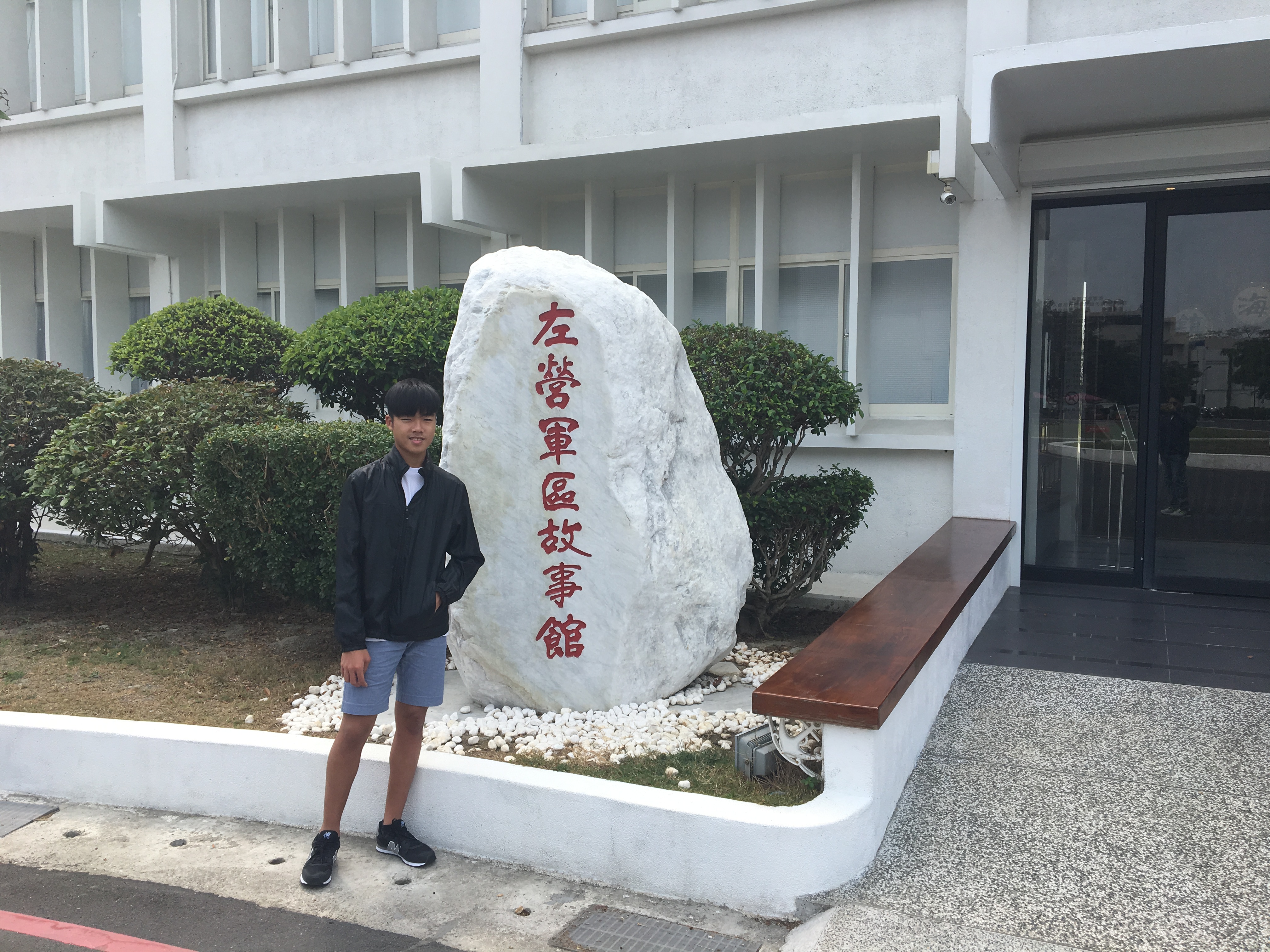 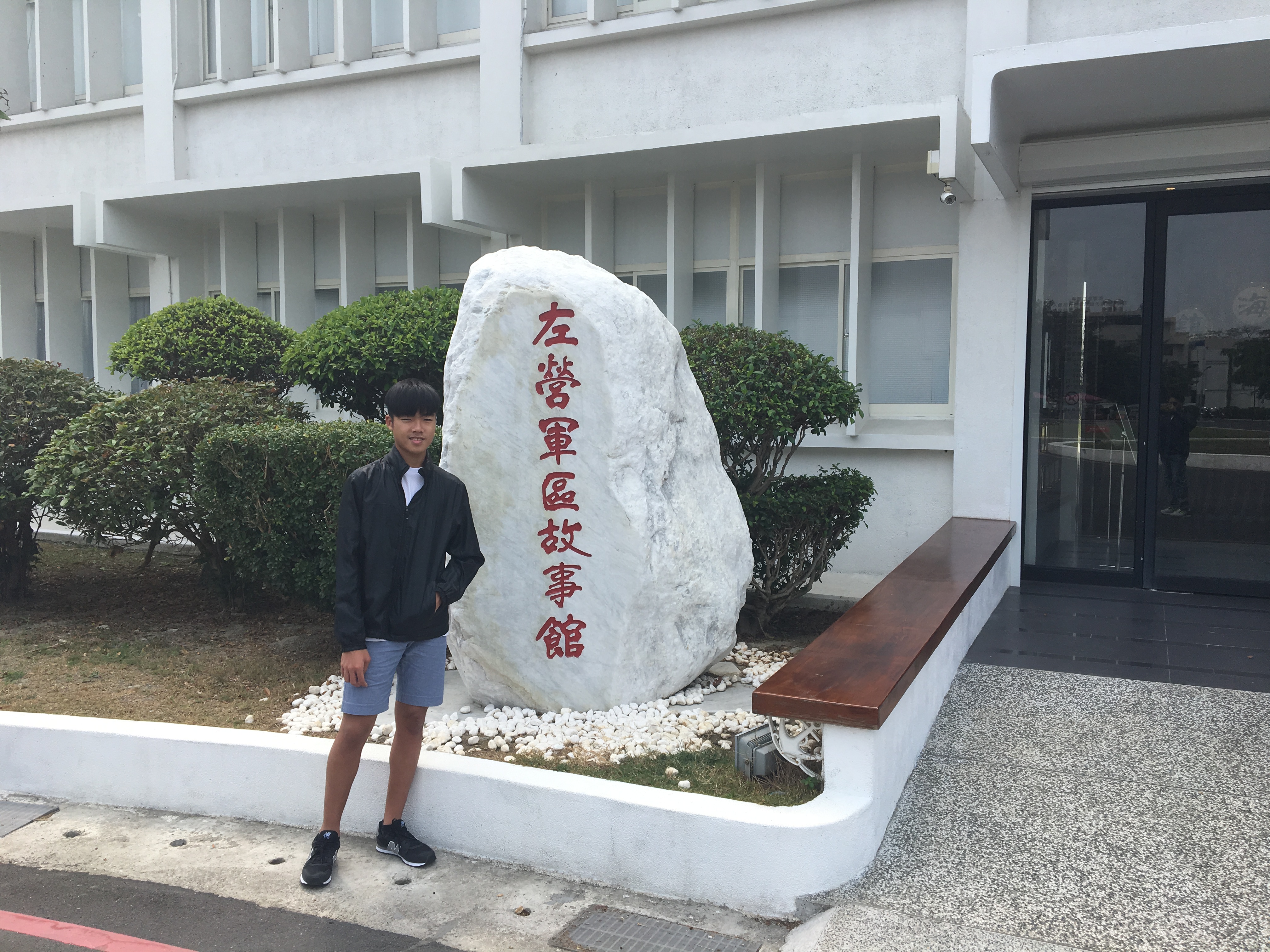 說明：說明：說明：說明：說明：投稿題目：榮耀與傳承投稿題目：榮耀與傳承投稿題目：榮耀與傳承投稿題目：榮耀與傳承從小就是軍事迷的我，對於軍中的一切總是充滿了好奇與嚮往，而或許因為爸爸是海軍的士官長，因此海軍之於我更有著一份密不可分的情感。上個周末，爸爸帶著我們全家一起到左營軍區故事館參觀，也藉由這次參訪我才深刻的體會到中華民國海軍的光榮歷史，以及左營軍區及眷村歷年來變遷與隱藏於其身後的動人小故事。高雄左營是海軍的大本營，營區內聚集了海軍艦隊指揮部、海軍陸戰隊指揮部、海軍官校等單位，因此在其周邊也形成了獨特的眷村文化，而設置在此的左營軍區故事館除了挑起了海軍歷史傳承的重擔，更是老海軍人回憶與記憶的寄託。故事館前方豎立著象徵海軍的金色海錨，一進門左手邊的模型圖台就令人驚豔，這個圖台是依照民國50年代左營軍區及眷村的衛星影像復原製作，後方還有個環形大螢幕，描述當人左營自治新村某戶人家從早到晚一天的生活，其中令我印象最深刻的是「軍區圓環」，在1921年日治時期所繪製的地圖上就有標示出來，乍看之下這個圓環相當於左營的核心，周遭結合了四通八達交通運輸網絡，這也讓我聯想到了巴黎凱旋門周圍輻射狀道路的美學。拾階而上至二樓後，映入眼簾的是一張巨幅的照片，述說著二戰期間左營在美國盟軍空襲下的那段歷史，照片中遭轟炸仍冒著煙的地方正是現在的四海一家。巨幅照片旁邊的照片牆卻又微妙的顯示出中美軍事合作的剪影，在短短的十年內美軍由當初的轟炸者轉變為協助戰後重建的友軍，令人不禁感嘆戰爭的無情。接下來我們漫步到光復重建時期，這一區是整個故事館我最喜歡的地方，因為這裡陳列了許多軍艦以及各式戰車的模型，讓身為軍事迷的我大開眼界。在這趟參觀之旅的尾聲，看著爸爸偌大的背影，和遠方身穿白色制服的海軍軍官相互輝映，內心的澎湃讓我打從心底的感謝他們，正因為他們不分晝夜、無怨無悔的付出我們才能享有安居樂業的生活。左營軍區故事館不只是老海軍人重拾記憶的據點和整個海軍的縮影，對我而言，它更能讓我體會爸爸英挺軍服下的使命，以及那份專屬海軍的驕傲與榮耀。從小就是軍事迷的我，對於軍中的一切總是充滿了好奇與嚮往，而或許因為爸爸是海軍的士官長，因此海軍之於我更有著一份密不可分的情感。上個周末，爸爸帶著我們全家一起到左營軍區故事館參觀，也藉由這次參訪我才深刻的體會到中華民國海軍的光榮歷史，以及左營軍區及眷村歷年來變遷與隱藏於其身後的動人小故事。高雄左營是海軍的大本營，營區內聚集了海軍艦隊指揮部、海軍陸戰隊指揮部、海軍官校等單位，因此在其周邊也形成了獨特的眷村文化，而設置在此的左營軍區故事館除了挑起了海軍歷史傳承的重擔，更是老海軍人回憶與記憶的寄託。故事館前方豎立著象徵海軍的金色海錨，一進門左手邊的模型圖台就令人驚豔，這個圖台是依照民國50年代左營軍區及眷村的衛星影像復原製作，後方還有個環形大螢幕，描述當人左營自治新村某戶人家從早到晚一天的生活，其中令我印象最深刻的是「軍區圓環」，在1921年日治時期所繪製的地圖上就有標示出來，乍看之下這個圓環相當於左營的核心，周遭結合了四通八達交通運輸網絡，這也讓我聯想到了巴黎凱旋門周圍輻射狀道路的美學。拾階而上至二樓後，映入眼簾的是一張巨幅的照片，述說著二戰期間左營在美國盟軍空襲下的那段歷史，照片中遭轟炸仍冒著煙的地方正是現在的四海一家。巨幅照片旁邊的照片牆卻又微妙的顯示出中美軍事合作的剪影，在短短的十年內美軍由當初的轟炸者轉變為協助戰後重建的友軍，令人不禁感嘆戰爭的無情。接下來我們漫步到光復重建時期，這一區是整個故事館我最喜歡的地方，因為這裡陳列了許多軍艦以及各式戰車的模型，讓身為軍事迷的我大開眼界。在這趟參觀之旅的尾聲，看著爸爸偌大的背影，和遠方身穿白色制服的海軍軍官相互輝映，內心的澎湃讓我打從心底的感謝他們，正因為他們不分晝夜、無怨無悔的付出我們才能享有安居樂業的生活。左營軍區故事館不只是老海軍人重拾記憶的據點和整個海軍的縮影，對我而言，它更能讓我體會爸爸英挺軍服下的使命，以及那份專屬海軍的驕傲與榮耀。從小就是軍事迷的我，對於軍中的一切總是充滿了好奇與嚮往，而或許因為爸爸是海軍的士官長，因此海軍之於我更有著一份密不可分的情感。上個周末，爸爸帶著我們全家一起到左營軍區故事館參觀，也藉由這次參訪我才深刻的體會到中華民國海軍的光榮歷史，以及左營軍區及眷村歷年來變遷與隱藏於其身後的動人小故事。高雄左營是海軍的大本營，營區內聚集了海軍艦隊指揮部、海軍陸戰隊指揮部、海軍官校等單位，因此在其周邊也形成了獨特的眷村文化，而設置在此的左營軍區故事館除了挑起了海軍歷史傳承的重擔，更是老海軍人回憶與記憶的寄託。故事館前方豎立著象徵海軍的金色海錨，一進門左手邊的模型圖台就令人驚豔，這個圖台是依照民國50年代左營軍區及眷村的衛星影像復原製作，後方還有個環形大螢幕，描述當人左營自治新村某戶人家從早到晚一天的生活，其中令我印象最深刻的是「軍區圓環」，在1921年日治時期所繪製的地圖上就有標示出來，乍看之下這個圓環相當於左營的核心，周遭結合了四通八達交通運輸網絡，這也讓我聯想到了巴黎凱旋門周圍輻射狀道路的美學。拾階而上至二樓後，映入眼簾的是一張巨幅的照片，述說著二戰期間左營在美國盟軍空襲下的那段歷史，照片中遭轟炸仍冒著煙的地方正是現在的四海一家。巨幅照片旁邊的照片牆卻又微妙的顯示出中美軍事合作的剪影，在短短的十年內美軍由當初的轟炸者轉變為協助戰後重建的友軍，令人不禁感嘆戰爭的無情。接下來我們漫步到光復重建時期，這一區是整個故事館我最喜歡的地方，因為這裡陳列了許多軍艦以及各式戰車的模型，讓身為軍事迷的我大開眼界。在這趟參觀之旅的尾聲，看著爸爸偌大的背影，和遠方身穿白色制服的海軍軍官相互輝映，內心的澎湃讓我打從心底的感謝他們，正因為他們不分晝夜、無怨無悔的付出我們才能享有安居樂業的生活。左營軍區故事館不只是老海軍人重拾記憶的據點和整個海軍的縮影，對我而言，它更能讓我體會爸爸英挺軍服下的使命，以及那份專屬海軍的驕傲與榮耀。從小就是軍事迷的我，對於軍中的一切總是充滿了好奇與嚮往，而或許因為爸爸是海軍的士官長，因此海軍之於我更有著一份密不可分的情感。上個周末，爸爸帶著我們全家一起到左營軍區故事館參觀，也藉由這次參訪我才深刻的體會到中華民國海軍的光榮歷史，以及左營軍區及眷村歷年來變遷與隱藏於其身後的動人小故事。高雄左營是海軍的大本營，營區內聚集了海軍艦隊指揮部、海軍陸戰隊指揮部、海軍官校等單位，因此在其周邊也形成了獨特的眷村文化，而設置在此的左營軍區故事館除了挑起了海軍歷史傳承的重擔，更是老海軍人回憶與記憶的寄託。故事館前方豎立著象徵海軍的金色海錨，一進門左手邊的模型圖台就令人驚豔，這個圖台是依照民國50年代左營軍區及眷村的衛星影像復原製作，後方還有個環形大螢幕，描述當人左營自治新村某戶人家從早到晚一天的生活，其中令我印象最深刻的是「軍區圓環」，在1921年日治時期所繪製的地圖上就有標示出來，乍看之下這個圓環相當於左營的核心，周遭結合了四通八達交通運輸網絡，這也讓我聯想到了巴黎凱旋門周圍輻射狀道路的美學。拾階而上至二樓後，映入眼簾的是一張巨幅的照片，述說著二戰期間左營在美國盟軍空襲下的那段歷史，照片中遭轟炸仍冒著煙的地方正是現在的四海一家。巨幅照片旁邊的照片牆卻又微妙的顯示出中美軍事合作的剪影，在短短的十年內美軍由當初的轟炸者轉變為協助戰後重建的友軍，令人不禁感嘆戰爭的無情。接下來我們漫步到光復重建時期，這一區是整個故事館我最喜歡的地方，因為這裡陳列了許多軍艦以及各式戰車的模型，讓身為軍事迷的我大開眼界。在這趟參觀之旅的尾聲，看著爸爸偌大的背影，和遠方身穿白色制服的海軍軍官相互輝映，內心的澎湃讓我打從心底的感謝他們，正因為他們不分晝夜、無怨無悔的付出我們才能享有安居樂業的生活。左營軍區故事館不只是老海軍人重拾記憶的據點和整個海軍的縮影，對我而言，它更能讓我體會爸爸英挺軍服下的使命，以及那份專屬海軍的驕傲與榮耀。